הערכת תוצרי תלמידים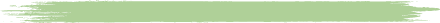 לצורך הערכת תוצרי התלמידים ומיון התשובות שלהם ניתן להיעזר בטבלה הבאה:שם התלמיד/המשימה 1כל התשובות נכונותמשימה 1טעו בהצדקת הנימוקיםמשימה 2תשובה נכונהמשימה 2לא מצאו את הטעותהערותסה"כ 